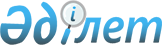 О внесении изменений в постановление Правительства Республики Казахстан от 28 октября 2011 года № 1223 "Об утверждении Правил рассмотрения обращений собственников (правообладателей) стратегических объектов, реабилитационных (конкурсных) управляющих об обременении либо отчуждении стратегического объекта"Постановление Правительства Республики Казахстан от 5 августа 2014 года № 868

      Правительство Республики Казахстан ПОСТАНОВЛЯЕТ:



      1. Внести в постановление Правительства Республики Казахстан от 28 октября 2011 года № 1223 «Об утверждении Правил рассмотрения обращений собственников (правообладателей) стратегических объектов, реабилитационных (конкурсных) управляющих об обременении либо отчуждении стратегического объекта» (САПП Республики Казахстан, 2011 г., № 59, ст. 834) следующие изменения:



      заголовок изложить в следующей редакции:

      «Об утверждении Правил рассмотрения обращений собственников (правообладателей) стратегических объектов, реабилитационных (банкротных) управляющих об обременении либо отчуждении стратегического объекта»;



      пункт 1 изложить в следующей редакции:

      «1. Утвердить прилагаемые Правила рассмотрения обращений собственников (правообладателей) стратегических объектов, реабилитационных (банкротных) управляющих об обременении либо отчуждении стратегического объекта.»;



      в Правилах рассмотрения обращений собственников (правообладателей) стратегических объектов, реабилитационных (конкурсных) управляющих об обременении либо отчуждении стратегического объекта, утвержденных указанным постановлением:



      заголовок изложить в следующей редакции:

      «Правила рассмотрения обращений собственников (правообладателей) стратегических объектов, реабилитационных (банкротных) управляющих об обременении либо отчуждении стратегического объекта»;



      пункт 1 изложить в следующей редакции:

      «1. Настоящие Правила рассмотрения обращений собственников (правообладателей) стратегических объектов, реабилитационных (банкротных) управляющих об обременении либо отчуждении стратегического объекта (далее – Правила) разработаны в соответствии с Законом Республики Казахстан от 6 января 2012 года «О национальной безопасности Республики Казахстан» и Законом Республики Казахстан от 1 марта 2011 года «О государственном имуществе» (далее – Закон) и определяют порядок рассмотрения обращений собственников (правообладателей) стратегических объектов, реабилитационных (банкротных) управляющих об обременении либо отчуждении стратегического объекта.»;



      подпункт 6) пункта 2 изложить в следующей редакции:

      «6) банкротный управляющий – лицо, назначенное уполномоченным органом в области реабилитации и банкротства для осуществления процедуры банкротства.»;



      заголовок раздела 2 изложить в следующей редакции:

      «2. Порядок рассмотрения обращений собственников (правообладателей) стратегических объектов, реабилитационных (банкротных) управляющих об обременении либо отчуждении стратегического объекта»;



      пункт 3 изложить в следующей редакции:

      «3. Для получения разрешения на обременение стратегических объектов либо их отчуждение, собственник (правообладатель) стратегического объекта, реабилитационный (банкротный) управляющий, либо залогодержатель направляет в уполномоченный орган заявление по форме, согласно приложению к настоящим Правилам, и документы, перечень которых предусмотрен пунктом 1 и/или 2 статьи 188 Закона.»;



      заголовок приложения к указанным Правилам изложить в следующей редакции:

      «Приложение к Правилам рассмотрения обращений собственников (правообладателей) стратегических объектов, реабилитационных (банкротных) управляющих об обременении либо отчуждении стратегического объекта».



      2. Настоящее постановление вводится в действие по истечении десяти календарных дней после дня его первого официального опубликования.      Премьер-Министр

      Республики Казахстан                       К. Масимов
					© 2012. РГП на ПХВ «Институт законодательства и правовой информации Республики Казахстан» Министерства юстиции Республики Казахстан
				